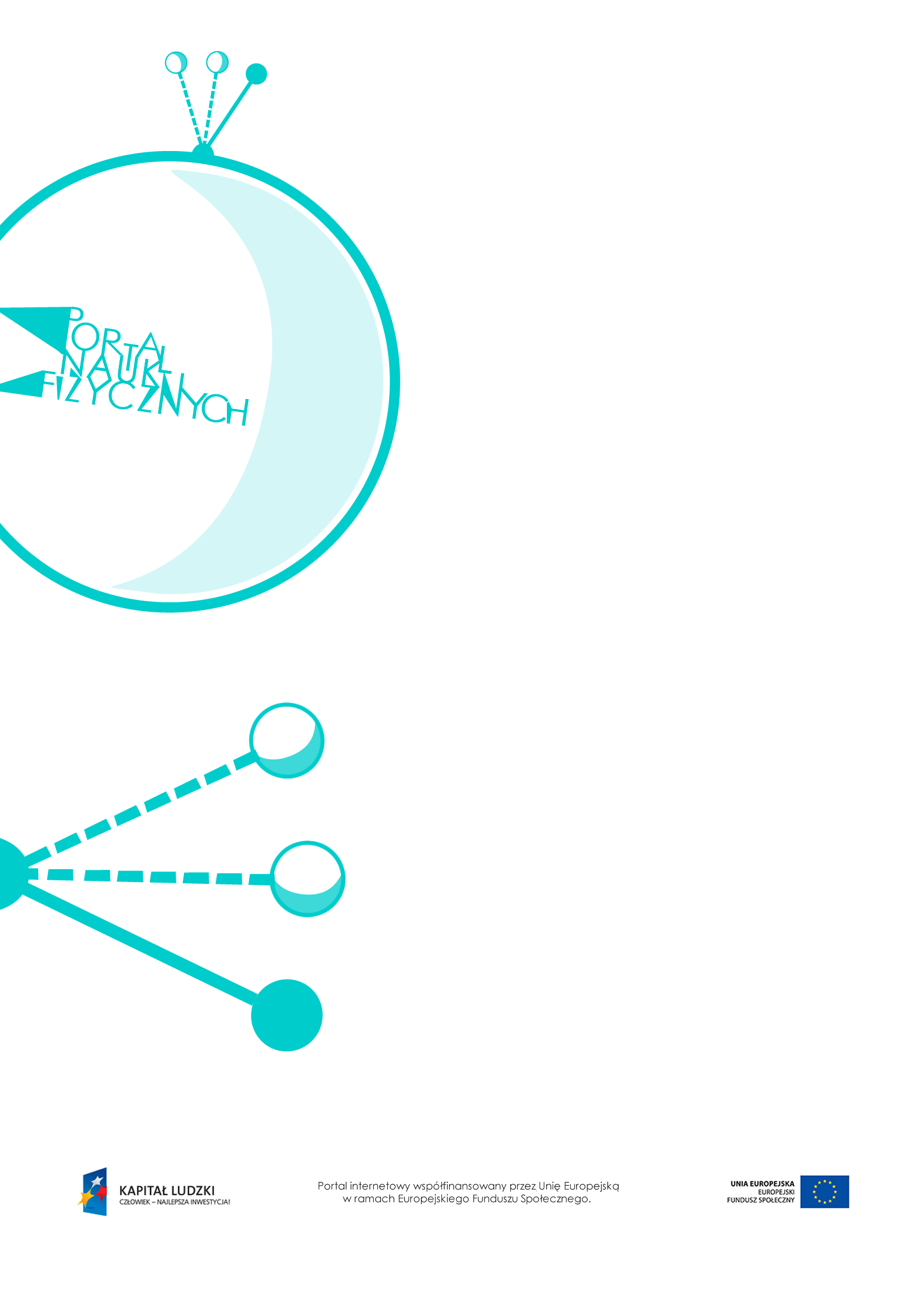 Formy energiiFormy energii – scenariusz lekcjiCzas: 45 minutCele ogólne:Wprowadzenie pojęcia energii, omówienie różnych form energii.Opisywanie przemian energii z zastosowaniem zasady zachowania energii.Cele szczegółowe – uczeń:posługuje się pojęciem energii,podaje przykłady różnych form energii,opisuje przemiany energii na przykładach zaczerpniętych z życia codziennego,omawia zasadę zachowania energii,wymienia różne źródła energii.Metody:dyskusja,burza mózgów,pogadanka.Formy pracy:praca zbiorowa (z całą klasą).Środki dydaktyczne:pokaz slajdów „Rodzaje energii”,pokaz slajdów „Przemiany energii”,link – animacja + symulacja przemian energii,http://phet.colorado.edu/en/simulation/energy-forms-and-changes,plansza „Pytania sprawdzające”.Przebieg lekcjiPytania sprawdzająceWymień znane ci rodzaje energii i podaj ich przykłady, odwołując się do życia codziennego.Podaj treść zasady zachowania energii. Omów tę zasadę na dowolnym przykładzie zaczerpniętym z codziennego życia, analizując przemiany energii.Wymień znane ci źródła:a) energii nieodnawialnej.b) energii odnawialnej.Wymień znane ci rodzaje elektrowni; podaj ich wady i zalety.Czynności nauczyciela i uczniówUwagi, wykorzystanie środków dydaktycznychWprowadzenie do tematu lekcji. Dyskusja: Co to jest energia. Jakie znamy formy energii. Skąd się bierze energia.Warto zapisywać pomysły uczniów i na bieżąco komentować poprawność ich myślenia.Omówienie różnych rodzajów energii.Wykorzystanie pokazu slajdów „Rodzaje energii”.Uświadomienie uczniom, że energia nie może powstać z niczego i nie może zniknąć; może się zamienić w inną formę energii lub zostać przekazana innemu ciału.Omówienie przykładów przemian energii z  wykorzystaniem pokazu slajdów „Przemiany energii”.Wprowadzenie i omówienie zasady zachowania energii.Podczas omawiania zasady zachowania energii można się posłużyć przykładami – pokaz slajdów „Przemiany energii”.Uczniowie mogą samodzielnie prześledzić różne przemiany energii, korzystającz bogatej symulacji dotyczącej przemian energii: http://phet.colorado.edu/en/simulation/energy-forms-and-changes.Omówienie różnych źródeł energii i rodzajów elektrowni oraz problemów energetycznych, z którymi boryka się ludzkość – dyskusja.Proponujemy uczniom (samodzielne lub w grupach) przygotowanie prezentacji multimedialnej nt. „Źródła energii XXI wieku”. Sugerujemy, aby przybliżała pojęcia odnawialnych i nieodnawialnych źródeł energii, elektrowni: na paliwa konwencjonalne, jądrowych, słonecznych i orbitalnych, wież słonecznych, a także wskazywała ich wady i zalety.Podsumowanie lekcji.Przykłady pytań podsumowujących wiedzę zdobytą na lekcji – „Pytania sprawdzające”.